Person Specification – Teacher of Creative Arts – including Music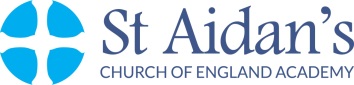 AttributesEssentialDesirableEvidenceEducation and QualificationsDegree qualification and QTSEvidence of continuing professional developmentApplication Letter & RefsExperienceExperience of more than one schoolExperience of providing excellent provision for all pupils and achieving high standards of pupil progressExperience of leading, motivating and monitoring other members of staffExperience of delivering Professional DevelopmentExperience of leading one or more curricular areas, including identifying needs, planning, monitoring and evaluation of standardsExperience in use of assessment to identify need and use of data management for analysisExperience of innovation and creativity in the curriculumLetter
References
InterviewKnowledge and UnderstandingUnderstanding of effective self evaluation systemsDetailed knowledge of curriculum 11 – 16 and the 14 – 19 agendaUnderstanding of best practice in the effective use of student support strategies availableUnderstanding of strategies to improve behaviourUnderstanding of cost effective strategies that reward student successLetter
References
InterviewSkills and AbilitiesExcellent communication and interpersonal skills with adults and young peopleAbility to lead and inspire colleaguesAbility to analyse complex issues and plan strategicallyAbility to work effectively with all stakeholders and outside agenciesAbility to exercise good judgment and make effective decisionsWell developed ICT skills for teaching and managementInterview
References
LetterPersonal QualitiesPassionate belief in the ability of every student to achieveA clear educational vision and sense of directionGood organisational skills and high levels of self motivationEnergy, determination, resilience and doggednessAbility to work under pressure and to meet deadlinesKeenly developed sense of humour and the ability to maintain a sense of perspectiveRecord of good health, attendance and punctualityLetter
References
Interview